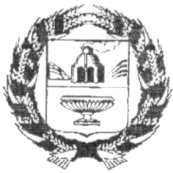 АДМИНИСТРАЦИЯ ЗАРИНСКОГО РАЙОНА АЛТАЙСКОГО КРАЯП О С Т А Н О В Л Е Н И Е11.11.2015                                                                                                 №845г.ЗаринскОб утверждении Положения о порядке создания, реорганизации, изменения типа  и ликвидации муниципальных образовательных учреждений  Заринского районаВ соответствии с Федеральными законами от 06.10.2003№ 131-ФЗ "Об общих принципах организации местного самоуправления в Российской Федерации", от 29.12.2012 N 273-ФЗ "Об образовании в Российской Федерации" и Уставом муниципального образования Заринский район Алтайского краяПОСТАНОВЛЯЮ:1. Утвердить Положение о порядке создания, реорганизации, изменения типа и ликвидации муниципальных образовательных учреждений  Заринского района.
2. Признать утратившими силу постановления Администрации Заринского района от 23.06.2011 № 256 "Об утверждении Положения о порядке реорганизации и ликвидации муниципальных образовательных учреждений Заринского района", от 26.09. 2011 № 481 "Об утверждении  Порядка создания, реорганизации, изменения типа и ликвидации муниципальных учреждений, а также утверждения уставов муниципальных учреждений и внесения в них изменений",  от 08.04.2014 "№ 246 "О внесении дополнений в Положение о реорганизации и ликвидации муниципальных образовательных учреждений Заринского района, утвержденное постановлением Администрации Заринского района Алтайского края от 23.06.2011 № 256".3. Постановление разместить на официальном сайте Администрации района.
4. Контроль за исполнением постановления возложить на первого заместителя главы Администрации Заринского района, председателя комитета по образованию и делам молодежи Козлова В.М.Глава Администрации Заринского района   В.Ш. Азгалдян
Приложение к постановлениюАдминистрации  Заринского района от _________  2015  № _____
Положение о порядкесоздания, реорганизации, изменения типа и ликвидации муниципальных образовательных учреждений  Заринского района1. Общие положения
1.1. Настоящее Положение разработано в соответствии с Гражданским кодексом Российской Федерации от 30 ноября 1994 года № 51-ФЗ, Федеральными законами от 29.12.2012 № 273-ФЗ "Об образовании в Российской Федерации", от 12 января 1996 года № 7-ФЗ "О некоммерческих организациях", от 24 июля 1998 года № 124-ФЗ "Об основных гарантиях прав ребенка в Российской Федерации", от 3 ноября 2006 года № 174-ФЗ "Об автономных учреждениях", от 8мая 2010 года № 83-ФЗ "О внесении изменений в отдельные законодательные акты Российской Федерации в связи с совершенствованием правового положения государственных (муниципальных) учреждений", Уставом муниципального образования Заринский район Алтайского края и устанавливает единый порядок создания, реорганизации, изменения типа и ликвидации муниципальных образовательных учреждений (автономных, бюджетных и казенных), которые созданы (планируются к созданию) на базе имущества, находящегося в муниципальной собственности Заринского района.1.2. Учредителем муниципальных образовательных учреждений Заринского района является муниципальное образование  Заринский район Алтайского края. Функции и полномочия учредителя муниципальных образовательных учреждений от имени муниципального образования Заринский район Алтайского края осуществляет комитет Администрации Заринского района по образованию и делам молодежи в установленном порядке.1.3. Функции и полномочия собственника имущества Учреждения от имени муниципального образования Заринский района Алтайского края исполняет Администрация Заринского района.1.4. Имущество муниципальных образовательных учреждений является муниципальной собственностью и передается учреждениям в оперативное управление.1.5. Муниципальное образовательное учреждение реорганизуется или ликвидируется в порядке установленном гражданским законодательством. Решение о создании, реорганизации, изменении типа и ликвидации организации принимает учредитель с учетом особенностей, предусмотренных законодательством об образовании.1.6. Проведение оценки последствий принятия решения о реорганизации или ликвидации образовательного муниципального учреждения, об изменении уровня реализуемых основных общеобразовательных программ, создания комиссии по оценке последствий такого решения и подготовке ею заключения осуществляется в соответствии с порядком, утвержденным Администрацией Алтайского края от 23.01.2014 № 19.1.7. Принятие органом местного самоуправления решения о реорганизации или ликвидации муниципального образовательного учреждения допускается на основании положительного заключения комиссии по оценке последствий такого решения.1.8. В случае прекращения деятельности общеобразовательного учреждения или прекращения реализации одного из уровней образовательной программы учредитель обеспечивает перевод несовершеннолетних обучающихся с согласия их родителей (законных представителей) в другие общеобразовательные учреждения.1.9. Принятие решения об изменении уровня реализуемых основных общеобразовательных программ общеобразовательного учреждения или филиала осуществляется в порядке, предусмотренном законодательством при принятии решения о реорганизации или ликвидации образовательных учреждений.2. Создание муниципального образовательного учреждения путем его учреждения2.1.Решение о создании муниципального образовательного учреждения принимается Администрацией Заринского района в форме постановления.
          2.2. Создание муниципальных бюджетных образовательных учреждений осуществляется в случаях, если деятельность создаваемых муниципальных бюджетных образовательных учреждений осуществляется для выполнения работ, оказания услуг в целях обеспечения реализации предусмотренных законодательством Российской Федерации полномочий органа местного самоуправления в сфере образования.
Создание муниципальных казенных образовательных учреждений осуществляется в случаях, если деятельность создаваемых муниципальных казенных образовательных учреждений осуществляется для оказания муниципальных услуг, выполнения работ и (или) исполнения муниципальных функций в целях обеспечения реализации предусмотренных законодательством Российской Федерации полномочий органа местного самоуправления и финансовое обеспечение деятельности которых осуществляется за счет средств бюджета Заринскогорайона на основании бюджетной сметы.Создание муниципальных автономных образовательных учреждений осуществляется в случаях, если деятельность создаваемых муниципальных автономных образовательных учреждений осуществляется для выполнения работ, оказания услуг в целях осуществления предусмотренных законодательством Российской Федерации полномочий органа местного самоуправления в сфере образования.
           2.3. Постановление Администрации Заринского района о создании муниципального образовательного учреждения должно содержать:а) наименование создаваемого муниципального образовательного учреждения с указанием его типа;б) основные цели деятельности создаваемого муниципального образовательного учреждения, определенные в соответствии с законами, нормативными правовыми актами;в) наименование органа местного самоуправления, который будет осуществлять функции и полномочия учредителя создаваемого муниципального образовательного учреждения;г) предельную штатную численность работников (для казенного учреждения);
д) перечень мероприятий по созданию муниципального образовательного учреждения с указанием сроков их проведения.2.4. Проект постановления Администрации Заринского района о создании муниципального образовательного учреждения подготавливается комитетом Администрации Заринского района по образованию и делам молодежи по согласованию с комитетомпо финансам, налоговой и кредитной политике Администрации Заринского района,отделом по управлению имуществом и земельным отношениям и юридическим отделом  Администрации Заринского района
           2.5. Одновременно с проектом постановления Администрации Заринского района о создании муниципального образовательного учреждения в Администрацию Заринского  района представляется пояснительная записка, которая должна содержать:
           а) обоснование целесообразности создания муниципального образовательного учреждения;
          б) описание предмета и целей деятельности создаваемого муниципального образовательного учреждения;в) информацию о предоставлении создаваемому муниципальному образовательному учреждению права выполнять муниципальные функции (для казенного учреждения);
г) перечень имущества, которое предполагается передать создаваемому муниципальному образовательному учреждению, с указанием имущественных прав создаваемого учреждения на это имущество.2.6. После издания постановления Администрации Заринского района о создании муниципального образовательного учреждения комитет Администрации Заринского района по образованию и делам молодежи издает правовой акт об утверждении устава муниципального образовательного учреждения.
            2.7. Созданное муниципальное образовательное учреждение подлежит государственной регистрации в уполномоченном государственном органе в порядке, определяемом федеральным законом от 08.08.2001 N 129-ФЗ "О государственной регистрации юридических лиц и индивидуальных предпринимателей".
           2.8. Муниципальное образовательное учреждение считается созданным со дня внесения соответствующей записи в единый государственный реестр юридических лиц.3. Создание муниципального образовательного учреждения путем изменения его типа.3.1. В целях принятия решения об изменении типа муниципального образовательного учреждения используются Методические рекомендации по определению критериев изменения типа государственных учреждений субъектов Российской Федерации и муниципальных учреждений с учетом сферы их деятельности, утвержденные распоряжением Правительства Российской Федерации от 7 сентября 2010 года N 1505-р3.2. Изменение типа муниципального учреждения не является его реорганизацией. При изменении типа муниципального учреждения в его учредительные документы вносятся соответствующие изменения.3.3. Изменение типа существующего учреждения осуществляется по инициативе организации либо учредителя.Изменение типа бюджетного учреждения в целях создания казенного учреждения, а также изменение типа казенного учреждения в целях создания бюджетного учреждения осуществляются в порядке, устанавливаемом Администрацией Заринского района в отношении муниципальных бюджетных, казенных или автономныхучреждений..Изменение типа существующего бюджетного или казенного учреждения в целях создания автономного учреждения, а также изменение типа существующего автономного учреждения в целях создания бюджетного или казенного учреждения осуществляются в порядке, установленном Федеральным законом от 3 ноября 2006 года № 174-ФЗ «Об автономных учреждениях».Муниципальное учреждение при изменении типа вправе осуществлять предусмотренные его уставом виды деятельности на основании лицензий, свидетельства о государственной аккредитации и иных разрешительных документов, выданных этому учреждению до изменения его типа, до окончания срока действия таких документов. При этом не требуются переоформление документов, подтверждающих наличие лицензий, в соответствии с законодательством о лицензировании отдельных видов деятельности и переоформление иных разрешительных документов.3.4.Решение об изменении типа муниципального образовательного учреждения в целях создания муниципального казенного или бюджетного учреждения принимается Администрацией Заринского района в форме постановления и должно содержать:- наименование существующего учреждения с указанием его типа;- наименование создаваемого учреждения с указанием его типа;- наименование органа, осуществляющего функции и полномочия учредителя;- основные цели деятельности учреждения;- перечень мероприятий по изменению типа учреждения с указанием сроков их проведения и ответственных лиц;-информацию об изменении (сохранении) штатной численности (для казенного учреждения);- сведения об имуществе, закрепляемом за муниципальным автономным образовательным учреждением, в том числе перечень объектов недвижимого имущества и особо ценного движимого имущества (за исключением казенного учреждения).Постановление Администрации района об изменении типа муниципального казенного учреждения, выполняющего муниципальные функции, должно содержать информацию о том, кому данные муниципальные функции будут переданы.3.5. Если инициатором изменения типа учреждения является учредитель, то комитет Администрации Заринского района по образованию и делам молодежи подготавливает проект постановления Администрации Заринского района об изменении типа учреждения. Одновременно с проектом постановления Администрации района об изменении типа муниципального образовательного учреждения комитетом Администрации Заринского района по образованию и делам молодежи в Администрацию района представляется пояснительная записка, содержащая обоснование целесообразности изменения типа муниципального образовательного учреждения.
В случае изменения типа муниципального образовательного учреждения в целях создания муниципального казенного образовательного учреждения пояснительная записка должна содержать информацию о кредиторской задолженности учреждения (в том числе просроченной).Предложение о создании муниципального автономного образовательного учреждения путем изменения типа существующего бюджетного или казенного учреждения подготавливается комитетом Администрации Заринского района по образованию и делам молодежи в порядке, предусмотренном действующим законодательством.3.5. В случае если инициатором изменения типа является учреждение, его обращение об изменении типа направляется в Администрацию Заринского района.3.6.Администрация Заринского района рассматривает в 10-дневный срок обращение и в случае положительного решения комитет Администрации Заринского района по образованию и делам молодежи подготавливает проект постановления Администрации Заринского района об изменении типа учреждения. 3.7. После принятия правового акта об изменении типа муниципального образовательного учреждения комитет Администрации Заринского района по образованию и делам молодежи утверждает изменения, вносимые в устав этого муниципального образовательного учреждения.4. Реорганизация муниципального образовательного учреждения4.1. Решение о реорганизации муниципального образовательного учреждения (слиянии, присоединении, разделении, выделении, преобразовании) принимается Администрацией Заринского района в форме постановления и должно содержать:
а) наименование муниципальных образовательных учреждений, участвующих в процессе реорганизации, с указанием их типов;б) форму реорганизации;в) наименование муниципального образовательного учреждения (учреждений) после завершения процесса реорганизации;г) наименование органа местного самоуправления, осуществляющего функции и полномочия учредителя реорганизуемого муниципального образовательного учреждения (учреждений);д) информацию об изменении (сохранении) основных целей деятельности реорганизуемого учреждения (учреждений);е) информацию об изменении (сохранении) штатной численности (для казенных учреждений).
          4.2. Проект постановления Администрации Заринского района о реорганизации муниципального образовательного учреждения (учреждений) подготавливается комитетом Администрации Заринского района по образованию и делам молодежи.
          4.3. Принятие органом местного самоуправления решения о реорганизации муниципального образовательного учреждения не допускается без предварительной оценки комитетом Администрации Заринского района по образованию и делам молодежи последствий принятого решения для обеспечения жизнедеятельности, образования, воспитания, развития, отдыха и оздоровления детей, для оказания им медицинской, лечебно-профилактической помощи, для социального обслуживания. В случае отсутствия оценки такое решение признается недействительным с момента его вынесения.4.4. Принятие решения о реорганизации муниципального общеобразовательного учреждения, расположенного в сельском поселении, не допускается без учета мнения жителей данного сельского поселения.4.5. Муниципальное образовательное учреждение считается реорганизованным, за исключением случаев реорганизации в форме присоединения, с момента государственной регистрации вновь возникших муниципальных образовательных учреждений. При реорганизации муниципального образовательного учреждения в форме присоединения к нему другого муниципального образовательного учреждения первое из них считается реорганизованным с момента внесения в единый государственный реестр юридических лиц записи о прекращении деятельности присоединенного муниципального образовательного учреждения.
           4.6. При слиянии муниципальных образовательных учреждений права и обязанности каждого из них переходят к вновь возникшему муниципальному образовательному учреждению в соответствии с передаточным актом.
           4.7. При присоединении муниципального образовательного учреждения к другому муниципальному образовательному учреждению к последнему переходят права и обязанности присоединенного юридического лица в соответствии с передаточным актом.4.8. При разделении муниципального образовательного учреждения его права и обязанности переходят к вновь возникшим муниципальным образовательным учреждениям в соответствии с разделительным балансом.4.9. При выделении из состава муниципального образовательного учреждения одного или нескольких муниципальных образовательных учреждений к каждому из них переходят права и обязанности реорганизованного муниципального образовательного учреждения в соответствии с разделительным балансом.4.10. При преобразовании муниципального образовательного учреждения одного вида в муниципальное образовательное учреждение другого вида (изменении организационно-правовой формы) к вновь возникшему муниципальному образовательному учреждению переходят права и обязанности реорганизованного муниципального образовательного учреждения в соответствии с передаточным актом.
           4.11. Передаточный акт и разделительный баланс должны содержать положения о правопреемстве по всем обязательствам реорганизованного муниципального образовательного учреждения в отношении всех его кредиторов и должников, включая и обязательства, оспариваемые сторонами.4.12. Передаточный акт и разделительный баланс утверждаются первым заместителем главыАдминистрации Заринского района, председателем комитета по образованию и делам молодежи и представляются вместе с уставами для государственной регистрации вновь возникших муниципальных образовательных учреждений или внесения изменений в уставы существующих муниципальных образовательных учреждений.4.13. Муниципальное образовательное учреждение в течение трех рабочих дней после даты принятия решения о его реорганизации обязано в письменной форме сообщить в орган, осуществляющий государственную регистрацию юридических лиц, о начале процедуры реорганизации с указанием формы реорганизации. В случае участия в реорганизации двух и более муниципальных образовательных учреждений такое уведомление направляется муниципальным образовательным учреждением, последним принявшим решение о реорганизации либо определенным решением о реорганизации. На основании данного уведомления орган, осуществляющий государственную регистрацию юридических лиц, вносит в единый государственный реестр юридических лиц запись о том, что юридическое лицо (юридические лица) находится (находятся) в процессе реорганизации.
           4.14. Реорганизуемое муниципальное образовательное учреждение после внесения в единый государственный реестр юридических лиц записи о начале процедуры реорганизации дважды с периодичностью один раз в месяц помещает в средствах массовой информации, в которых опубликовываются данные о государственной регистрации юридических лиц, уведомление о своей реорганизации. В случае участия в реорганизации двух и более муниципальных образовательных учреждений уведомление о реорганизации опубликовывается от имени всех участвующих в реорганизации муниципальных образовательных учреждений муниципальным образовательным учреждением, последним принявшим решение о реорганизации либо определенным решением о реорганизации.
В уведомлении о реорганизации указываются:а) сведения о каждом участвующем в реорганизации, создаваемом (продолжающем деятельность) в результате реорганизации муниципальном образовательном учреждении;
б) форма реорганизации;в) описание порядка и условий заявления кредиторами своих требований;г) иные сведения, предусмотренные законом.4.15. Требования, заявляемые кредиторами, не влекут приостановления действий, связанных с реорганизацией.4.16. Исполнение реорганизуемым муниципальным образовательным учреждением обязательств перед кредиторами обеспечивается в порядке, установленном действующим законодательством.5. Ликвидация муниципального образовательного учреждения5.1. Ликвидация муниципальных образовательных учреждений проводится по окончании учебного года. 5.2. Ликвидация муниципальных образовательных учреждений осуществляется в соответствии с законодательством Российской Федерации:- по решению учредителя;- по решению суда.5.3. Комитет Администрации Заринского района по образованию и делам молодежи подготавливает проект постановления Администрации Заринского района о ликвидации юридического лица, в котором указываются сроки ликвидации и состав ликвидационной комиссии. Количественный состав комиссии должен включать не менее 9 человек.Состав комиссии формируется из числа работников Администрации Заринского района в количестве 5 человек, образовательных организаций в количестве 2 человек, объединений работодателей в количестве 1 человека, представителя организации профсоюза.В персональный состав комиссии могут включаться иные независимые эксперты и представители общественных организацийОдновременно с проектом правового акта о ликвидации муниципального образовательного учреждения представляется пояснительная записка, содержащая обоснование целесообразности ликвидации учреждения и информацию о кредиторской задолженности учреждения (в том числе просроченной).
В случае если ликвидируемое муниципальное казенное образовательное учреждение осуществляет муниципальные функции, пояснительная записка должна содержать информацию о том, кому указанные муниципальные функции будут переданы после завершения процесса ликвидацииВ случае если ликвидируемое муниципальное образовательное учреждение осуществляет полномочия органа местного самоуправления по исполнению публичных обязательств перед физическим лицом, подлежащих исполнению в денежной форме, пояснительная записка должна содержать информацию о том, кому указанные полномочия будут переданы после завершения процесса ликвидации.5.4. Решение о ликвидации муниципального образовательного учреждения принимается Администрацией Заринского района в форме постановления и должно содержать следующую информацию:а) наименование учреждения с указанием типаб) наименование органа местного самоуправления, ответственного за осуществление ликвидационных процедур;в) наименование правопреемника муниципального казенного образовательного учреждения, в том числе по обязательствам, возникшим в результате исполнения судебных решений.5.5. Принятие решения о ликвидации муниципального образовательного учреждения не допускается без предварительной экспертной оценки комиссии по оценке последствий такого решения для обеспечения жизнедеятельности, образования, воспитания, развития, отдыха и оздоровления детей, для оказания им медицинской, лечебно-профилактической помощи, для социального обслуживания. В случае отсутствия экспертной оценки такое решение признается недействительным с момента его вынесения.5.6. Принятие решения о ликвидации муниципального общеобразовательного учреждения, расположенного в сельском поселении, не допускается без учета мнения жителей данного сельского поселенияСогласие или несогласие схода жителей сельского поселения, обслуживаемого данным учреждением, о ликвидации общеобразовательного учреждения, оформляется соответствующим протоколом.5.7. Принятие решения о ликвидации филиала муниципального дошкольного образовательного учреждения либо  общеобразовательного учреждения осуществляется в порядке, установленном частями 11 и 12 статьи 22 Федерального закона № 273 - ФЗ "Об образовании в Российской Федерации".5.8. Ликвидационная комиссия проводит мероприятия по ликвидации организации, предусмотренные действующим законодательством, в том числе:5.8.1. Направляет распоряжение о ликвидации юридического лица:1) в орган, осуществляющий государственную регистрацию юридических лиц, не позднее трех дней со дня издания распоряжения;2) в налоговую инспекцию по месту учета ликвидируемой организации для выдачи справки об отсутствии либо наличии задолженности ликвидируемой организации перед бюджетами всех уровней;3) в Центр занятости населения с приложением списка работников, подлежащих увольнению в связи с ликвидацией организации.5.8.2. Помещает в обязательном порядке в средствах массовой информации публикацию о ликвидации организации, содержащую сведения о порядке и сроке заявления требований его кредиторами, а также письменно уведомляет последних о ликвидации юридического лица. Срок предъявления требований кредиторами не может быть менее двух месяцев с момента публикации о ликвидации организации.5.8.3. В срок не позднее трех дней со дня выхода постановления о ликвидации организации направляет в банковское учреждение, в котором находятся счета ликвидируемой организации, извещение о переходе к ликвидационной комиссии полномочий по управлению организацией с приложением копии постановления о ликвидации организации.5.8.4. После окончания объявленного срока предъявления требований кредиторами составляет промежуточный ликвидационный баланс (в трех экземплярах), который должен содержать сведения о составе имущества ликвидируемой организации, перечне предъявленных кредиторами требований, а также о результатах их рассмотрения, и направляет его на согласование в орган, осуществляющий государственную регистрацию юридических лиц. Промежуточный ликвидационный баланс утверждается администрацией муниципального образования. 5.8.5. Производит выплаты денежных сумм кредиторам ликвидируемой организации. 5.8.6. По окончании расчетов с кредиторами составляет ликвидационный баланс (в трех экземплярах), который утверждается администрацией муниципального образования по согласованию с органом, осуществляющим государственную регистрацию юридических лиц.5.8.7. Направляет один экземпляр ликвидационного баланса в налоговую инспекцию для получения справки о снятии организации с налогового учета.5.7.8. Направляет копии документов о ликвидации организации и копию ликвидационного баланса в орган государственной статистики для получения справки о снятии этой организации со статистического учета.5.7.9. Направляет заверенную копию постановления о ликвидации организации и копию ликвидационного баланса в банковские учреждения для закрытия расчетного, валютного и других счетов ликвидируемой организации.5.8.10. После осуществления всех ликвидационных мероприятий составляет акт ликвидационной комиссии (передаточный акт) о передаче муниципального имущества, оставшегося после ликвидации организации. От передающей стороны передаточный акт подписывается председателем ликвидационной комиссии, от принимающей стороны - руководителем и главным бухгалтером организации, за которой это имущество закрепляется постановлением администрации муниципального образования.5.8.11. Направляет в орган, осуществляющий государственную регистрацию юридических лиц, для исключения ликвидируемой организации из Единого государственного реестра юридических лиц документы, установленные действующим законодательством.а) обеспечивает реализацию полномочий по управлению делами ликвидируемого муниципального образовательного учреждения в течение всего периода его ликвидации;б) в десятидневный срок с даты истечения периода, установленного для предъявления требований кредиторами, представляет в отраслевой (функциональный) орган Администрации Заринского района, осуществляющий управление в сфере образования, для утверждения промежуточный ликвидационный баланс;
           в) в десятидневный срок после завершения расчетов с кредиторами представляет в комитет Администрации Заринского района по образованию и делам молодежи для утверждения ликвидационный баланс;г) осуществляет иные предусмотренные Гражданским кодексом Российской Федерации и другими законодательными актами Российской Федерации мероприятия по ликвидации муниципального образовательного учреждения.
           5.9. Имущество муниципального образовательного учреждения, оставшееся после удовлетворения требований кредиторов, а также имущество, на которое в соответствии с законодательством Российской Федерации не может быть обращено взыскание по обязательствам ликвидируемого учреждения, передается ликвидационной комиссией в Администрацию Заринского района для дальнейшего распоряжения им в установленном порядке с предложениями отраслевого (функционального) органа Администрации Заринского района, осуществляющего управление в сфере образования, если иное не установлено в распоряжении Администрации района о ликвидации муниципального образовательного учреждения.
           5.10. Ликвидация муниципального образовательного учреждения считается завершенной, а муниципальное образовательное учреждение - прекратившим существование после внесения об этом записи в единый государственный реестр юридических лиц.